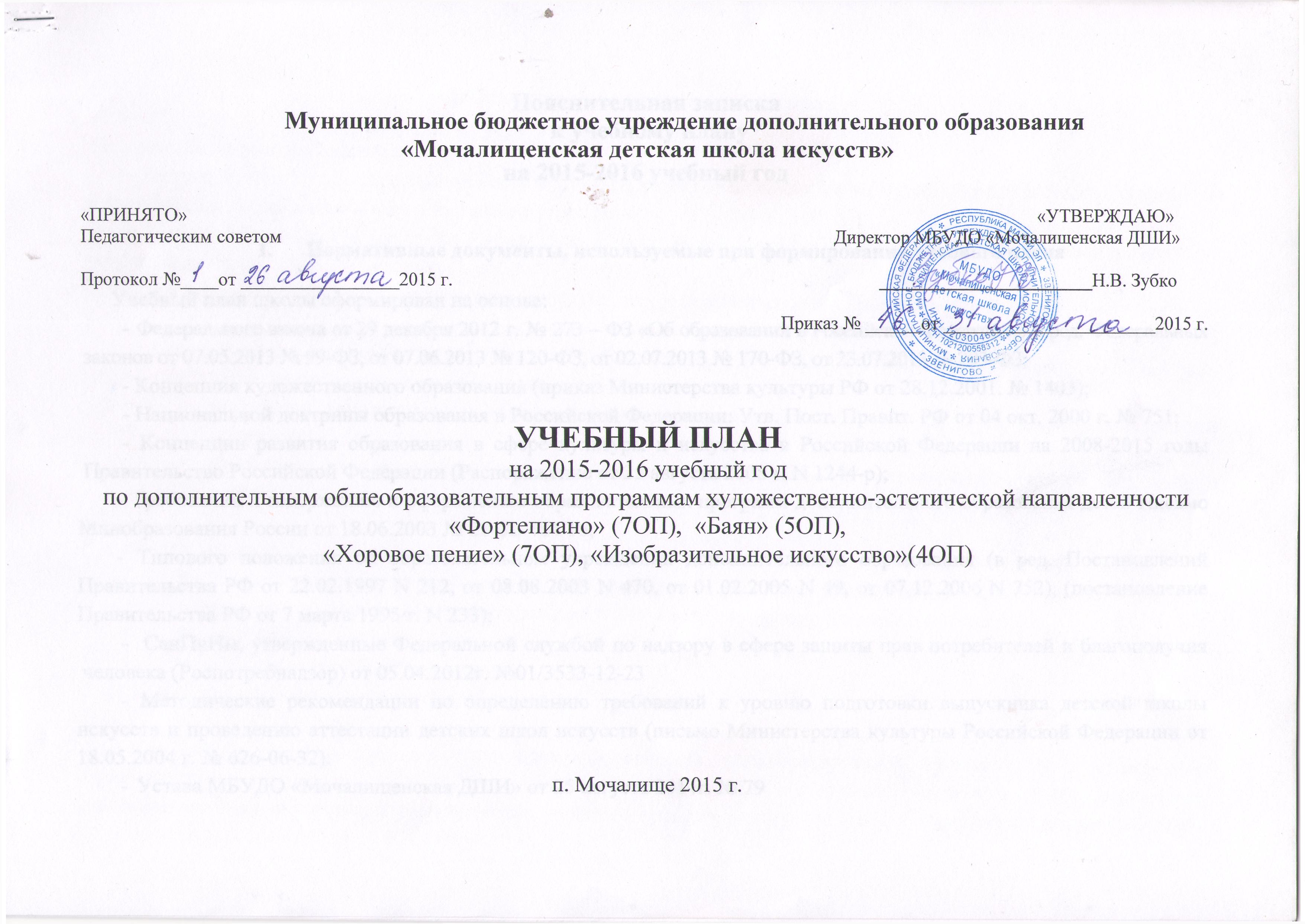 Пояснительная записка к учебному плануна 2015-2016 учебный годНормативные документы, используемые при формировании учебного планаУчебный план школы сформирован на основе:- Федерального закона от 29 декабря . № 273 – ФЗ «Об образовании в Российской Федерации» в ред. Федеральных законов от 07.05.2013 № 99-ФЗ, от 07.06.2013 № 120-ФЗ, от 02.07.2013 № 170-ФЗ, от 23.07.2013 № 203-ФЗ;- Концепция художественного образования (приказ Министерства культуры РФ от 28.12.
2001. № 1403);- Национальной доктрины образования в Российской Федерации: Утв. Пост. Правит. РФ от 04 окт. . № 751;- Концепции развития образования в сфере культуры и искусства в Российской Федерации на 2008-2015 годы Правительство Российской Федерации (Распоряжение от 25 августа . N 1244-р);- Требований к содержанию и оформлению образовательных программ дополнительного образования детей Письмо Минобразования России от 18.06.2003 № 28-02-484/16;- Типового положения об образовательном учреждении дополнительного образования (в ред. Постановлений Правительства РФ от 22.02.1997 N 212, от 08.08.2003 N 470, от 01.02.2005 N 49, от 07.12.2006 N 752), (постановление Правительства РФ от 7 марта . N 233);-  СанПиНы, утвержденные Федеральной службой по надзору в сфере защиты прав потребителей и благополучия человека (Роспотребнадзор) от 05.04.2012г. №01/3533-12-23- Методические рекомендации по определению требований к уровню подготовки выпускника детской школы искусств и проведению аттестации детских школ искусств (письмо Министерства культуры Российской Федерации от 18.05.2004 г. № 626-06-32). -  Устава МБУДО «Мочалищенская ДШИ» от 25 августа 2014г. № 792. Общая характеристика учебного плана При разработке учебного плана учтены:- Приказ Министерства образования Российской Федерации от 27 марта . № 69 «О режиме рабочего времени и времени отдыха работников образовательных учреждений»;- Письмо Министерства культуры РФ от 23.06.2003 г. №66-01-16/32 «О новых примерных учебных планах для  детских школ искусств»;- Социальный заказ родительского, преподавательского, ученического коллективов.Основными целями  учебно-воспитательной работы в рамках деятельности Школы являются:развитие мотивации личности к познанию и творчеству; реализация дополнительных образовательных программ начального обучения и образования в области искусств; подготовка наиболее одарённых учащихся к поступлению в учреждения среднего и высшего профессионального образования. Исходя, из данных целей учебный план в 2015/2016 учебном году направлен на реализацию следующих задач:обеспечение необходимых условий для личностного развития, укрепления здоровья, профессионального самоопределения и творческого развития детей в возрасте преимущественно от 6 лет;адаптация их к жизни в обществе;формирование общей культуры;организация содержательного досуга.Учебный план является нормативно-правовой основой, регламентирующей организацию и содержание образовательного процесса в МБУДО «Мочалищенская ДШИ» в 2015-2016 учебном году, определяет продолжительность обучения, и распределение учебного времени между классами и образовательными областями. Единая основа учебного плана художественного образования осуществлена принципом преемственности содержания образования и его организации. 	3. Структура и принципы формирования учебного планаСтруктура и содержание учебных планов направлены на выявление и реализацию способностей ребенка на всех этапах его обучения. Они включают в себя: перечень, объемы и последовательность изучения дисциплин. Образовательные программы разделяются по срокам обучения на семилетние, пятилетние, четырехлетние и трехлетние. Школа в своем образовательном процессе при создании учебных планов может применять Примерные учебные планы детской школы искусств, рекомендованные Министерством культуры Российской Федерации в 1996 году,  Примерные учебные планы образовательных программ по видам искусств для детских школ искусств, рекомендованные Министерством культуры Российской Федерации в 2003 году.Учебный план на МБУДО «Мочалищенская ДШИ» на 2015-2016 учебный год,  который состоит из  4  разделов:- Фортепиано (7ОП);- Баян (5ОП);- Хоровое пение (7ОП);- Изобразительное искусство (4ОП);Образовательные программы разделяются по видам искусств: ОП инструментального исполнительства:(фортепиано, баян,); ОП хорового пение; ОП изобразительного искусства. Учебные планы ОП инструментального исполнительства: 7-летние ОП (фортепиано) для учащихся, поступающих в ДШИ в возрасте 6,6-9лет, младшие классы I,II,III,IV, старшие классы V,VI,VII. 5- летние ОП (баян) для учащихся, поступающих в ДШИ в возрасте 6,6-12 лет, младшие классы I,II, старшие классы III,IV,V.Учебные планы ОП хорового пения: 7-летние ОП  для учащихся, поступающих в ДШИ в возрасте 6,6-9лет, младшие классы I,II,III,IV, старшие классы V,VI,VII.Учебные планы ОП изобразительного искусства:4- летние ОП для учащихся, поступающих в ДШИ в возрасте 6,6-10 лет и после 10 лет, старшие классы I,II,III,IV.Учебный план реализуется по утвержденному на 2014-2015 учебный год расписанию учебных занятий.Продолжительность учебного года Учреждения соответствует продолжительности учебного периода общеобразовательных учреждений муниципального образования «Звениговский муниципальный район».Продолжительность учебной недели 6 дней.Основной формой организации учебно-воспитательного процесса в Учреждении является урок, продолжительностью 40 минут, 1-2 классы – 30 минут.Возраст поступающих в Учреждение – от 6.6 до 12 лет.План обсуждается и принимается педагогическим Советом и утверждается директором Учреждения.Учебный план составлен на основе следующих принципов:- Сохранение  и совершенствование традиций отечественного художественного образования.- Создание условий для обеспечения индивидуального подхода к каждому обучающемуся в рамках образовательного процесса.Дополнительная общеобразовательная программа художественно-эстетической направленности «Фортепиано» 7 ОП*Музицирование предполагает: ансамбль.Основной формой индивидуальных занятий является музыкальный инструмент: фортепиано.Формы коллективного музицирования: хор.Количественный состав групп по сольфеджио, музыкальной литературе, слушанию музыки в зависимости от количества обучающихся в классе и сменности занятий, но не более 10 человек в группе; Продолжительность обучения – 7(8) лет. Выпускники 7 класс считаются окончившими полный курс образовательной программы; в 8 класс по решению директора школы и с учетом Педагогического совета школы зачисляются не более 20% обучающихся выпускного класса, проявивших профессиональные способности и склонность к продолжению музыкального образования.Младшими классами считаются I-II-III-IVСтаршими считаются V-VI-VII классы.          Концертмейстерские часы предусматриваются для проведения занятий с хором, по группам в соответствии с учебным планом.	Учебный план включает обязательный набор предметов, соответствующий      реальным стандартам, и обеспечивается учебными программами фортепианного отделения.       Школа   в   пределах   имеющихся  средств может увеличить  количество часов  учебной нагрузки в целях профессиональной ориентации, при   подготовке учащихся к конкурсам, олимпиадам, выпускному экзамену по различным предметам учебного плана.Дополнительная общеобразовательная программа художественно-эстетической направленности «Баян» 5 ОПОсновной формой индивидуальных занятий является музыкальный инструмент: баян.Формы коллективного музицирования: хор.Количественный состав групп по сольфеджио, музыкальной литературе, слушанию музыки в зависимости от количества обучающихся в классе и сменности занятий, но не более 10 человек в группе; Продолжительность обучения – 5(6) лет. Выпускники 5 класса считаются окончившими полный курс образовательной программы; в 6 класс по решению директора школы и с учетом Педагогического совета школы зачисляются не более 20% обучающихся выпускного класса, проявивших профессиональные способности и склонность к продолжению музыкального образования.Младшими классами считаются I-II.Старшими считаются III-IV- V классы.          Концертмейстерские часы предусматриваются для проведения занятий с хором, по группам в соответствии с учебным планом.	Учебный план включает обязательный набор предметов, соответствующий      реальным стандартам, и обеспечивается учебными программами народного отделения.          Школа   в   пределах   имеющихся  средств может увеличить  количество часов  учебной нагрузки в целях профессиональной ориентации, при   подготовке учащихся к конкурсам, олимпиадам, выпускному экзамену по различным предметам учебного плана.Дополнительная общеобразовательная программа художественно-эстетической направленности «Хоровое пение» 7 ОПОсновной формой индивидуальных занятий является музыкальный инструмент: общее фортепиано, общий баян.Формы коллективного музицирования: хор.Количественный состав групп по сольфеджио, музыкальной литературе, слушанию музыки в зависимости от количества обучающихся в классе и сменности занятий, но не более 10 человек в группе; Продолжительность обучения – 7(8) лет. Выпускники 7 класс считаются окончившими полный курс образовательной программы; в 8 класс по решению директора школы и с учетом Педагогического совета школы зачисляются не более 20% обучающихся выпускного класса, проявивших профессиональные способности и склонность к продолжению музыкального образования.Младшими классами считаются I-II-III-IVСтаршими считаются V-VI-VII классы.          Концертмейстерские часы предусматриваются для проведения занятий с хором, по группам в соответствии с учебным планом.	Учебный план включает обязательный набор предметов, соответствующий      реальным стандартам, и обеспечивается учебными программами хорового отделения.         Школа   в   пределах   имеющихся  средств может увеличить  количество часов  учебной нагрузки в целях профессиональной ориентации, при   подготовке учащихся к конкурсам, олимпиадам, выпускному экзамену по различным предметам учебного плана.Дополнительная общеобразовательная программа художественно-эстетической направленности «Изобразительное искусство» 4 ОППо всем предметам предусмотрена групповая форма проведения занятий.Количественный состав групп в среднем 8-10 человек. Продолжительность обучения – 4(5) лет. Выпускники 4 класс  считаются окончившими полный курс образовательной программы; в 5 класс по решению директора школы и с учетом Педагогического совета школы зачисляются не более 20% обучающихся выпускного класса, проявивших профессиональные способности и склонность к продолжению музыкального образования.Все классы считаются старшими.Дополнительно предусмотрены 56 часов по пленэру. Часы, отведенные на пленэр могут использоваться для проведения уроков в различные периоды учебного года (в том числе в июне месяце). Уроки могут быть рассредоточены в течении всего учебного года.	Учебный план включает обязательный набор предметов, соответствующий      реальным стандартам, и обеспечивается учебными программами художественного отделения.        Школа   в   пределах   имеющихся  средств может увеличить  количество часов  учебной нагрузки в целях профессиональной ориентации, при   подготовке учащихся к конкурсам, олимпиадам, выпускному экзамену по различным предметам учебного плана.№ п/пНаименованиепредметаКоличество учебных часов в неделюКоличество учебных часов в неделюКоличество учебных часов в неделюКоличество учебных часов в неделюКоличество учебных часов в неделюКоличество учебных часов в неделюКоличество учебных часов в неделюИтоговаяаттестация№ п/пНаименованиепредметаМладшие классыМладшие классыМладшие классыМладшие классыСтаршие классыСтаршие классыСтаршие классыИтоговаяаттестацияБазовый учебный план (инвариант)Базовый учебный план (инвариант)Базовый учебный план (инвариант)Базовый учебный план (инвариант)Базовый учебный план (инвариант)Базовый учебный план (инвариант)Базовый учебный план (инвариант)Базовый учебный план (инвариант)Базовый учебный план (инвариант)Базовый учебный план (инвариант)IIIVVIVII1Музыкальный инструмент2222VII2Сольфеджио1111VII3Музицирование*0,50,50,50,5VII4Слушание музыки1---5Музыкальная литература-1116Коллективное музицирование (хор)3333Всего7,57,57,57,5№ п/пНаименованиепредметаКоличество учебных часов в неделюКоличество учебных часов в неделюИтоговаяаттестация№ п/пНаименованиепредметаСтаршие часыСтаршие часыСтаршие часыСтаршие часыИтоговаяаттестацияБазовый учебный план (инвариант)Базовый учебный план (инвариант)Базовый учебный план (инвариант)Базовый учебный план (инвариант)Базовый учебный план (инвариант)IV1Музыкальный инструмент2V2Сольфеджио1V3Музыкальная литература14Коллективное музицирование (хор)3Всего7№ п/пНаименованиепредметаКоличество учебных часов в неделюКоличество учебных часов в неделюКоличество учебных часов в неделюКоличество учебных часов в неделюКоличество учебных часов в неделюИтоговаяаттестация№ п/пНаименованиепредметаМладшие классыМладшие классыСтаршие классыСтаршие классыСтаршие классыИтоговаяаттестацияБазовый учебный план (инвариант)Базовый учебный план (инвариант)Базовый учебный план (инвариант)Базовый учебный план (инвариант)Базовый учебный план (инвариант)Базовый учебный план (инвариант)Базовый учебный план (инвариант)Базовый учебный план (инвариант)IVVVI1Музыкальный инструмент (общее фортепиано, общий баян)Музыкальный инструмент (общее фортепиано, общий баян)111VIIVII2СольфеджиоСольфеджио111VIIVII3Музыкальная литератураМузыкальная литература1114Специальность (хор)Специальность (хор)333VIIVIIВсегоВсего666№ п/пНаименованиепредметаКоличество учебных часов в неделюКоличество учебных часов в неделюКоличество учебных часов в неделюИтоговые просмотрыЭкзаменационные просмотры№ п/пНаименованиепредметаIVIVИтоговые просмотрыЭкзаменационные просмотры1Рисунок32,342Живопись32,343Композиция22,344Скульптура12,345История изобразительного искусства13собеседование4Всего10